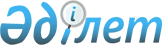 Об установлении дополнительного перечня лиц, относящихся к целевым группам населения на 2010 год в Атбасарском района
					
			Утративший силу
			
			
		
					Постановление акимата Атбасарского района Акмолинской области от 12 августа 2010 года № А-8/207. Зарегистрировано Управлением юстиции Атбасарского района Акмолинской области 6 сентября 2010 года № 1-5-143. Утратило силу - постановлением акимата Атбасарского района Акмолинской области от 5 января 2011 года № а-1/1

      Сноска. Утратило силу - постановлением акимата Атбасарского района Акмолинской области от 05.01.2011 № а-1/1      В соответствии с Законами Республики Казахстан от 23 января 2001 года «О местном государственном управлении и самоуправлении в Республике Казахстан», от 23 января 2001 года «О занятости населения», в целях оказания содействия занятости лицам, входящим в состав целевых групп и наиболее нуждающимся в социальной защите, акимат Атбасарского района ПОСТАНОВЛЯЕТ:



      1. Установить дополнительный перечень лиц, относящихся к целевым группам населения:

      1) молодежь в возрасте до двадцати четырех лет включительно;

      2) лица, длительно не работающие (более одного года);

      3) лица, не имеющие в семье ни одного работающего;

      4) безработные старше пятидесяти лет;

      5) ранее не работавшие;

      6) выпускники учебных заведений среднего профессионального и начального профессионального образования.



      2. Контроль за исполнением настоящего постановления возложить на заместителя акима Атбасарского района Каженова Ж.Г.



      3. Действие настоящего постановления распространяется на правоотношения возникшие с 1 января 2010 года.



      4. Настоящее постановление вступает в силу со дня государственной регистрации в управлении юстиции Атбасарского района и вводится в действие со дня официального опубликования.      Аким Атбасарского района                   Р.Аубакиров
					© 2012. РГП на ПХВ «Институт законодательства и правовой информации Республики Казахстан» Министерства юстиции Республики Казахстан
				